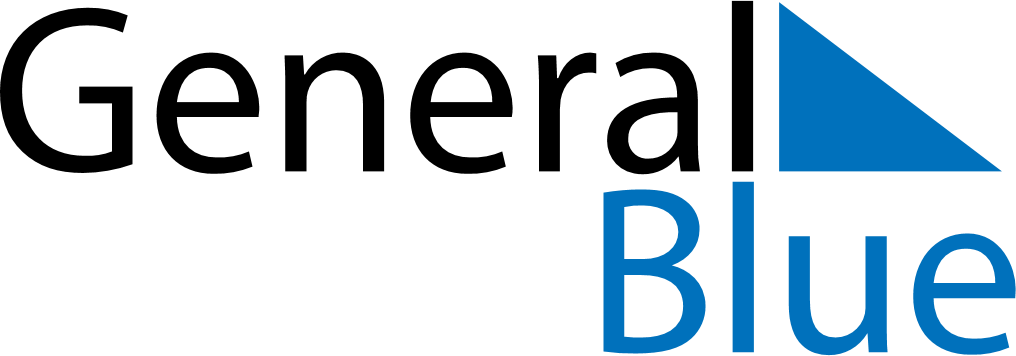 February 2024February 2024February 2024February 2024February 2024February 2024Tallboda, OEstergoetland, SwedenTallboda, OEstergoetland, SwedenTallboda, OEstergoetland, SwedenTallboda, OEstergoetland, SwedenTallboda, OEstergoetland, SwedenTallboda, OEstergoetland, SwedenSunday Monday Tuesday Wednesday Thursday Friday Saturday 1 2 3 Sunrise: 8:04 AM Sunset: 4:16 PM Daylight: 8 hours and 11 minutes. Sunrise: 8:02 AM Sunset: 4:18 PM Daylight: 8 hours and 16 minutes. Sunrise: 8:00 AM Sunset: 4:21 PM Daylight: 8 hours and 20 minutes. 4 5 6 7 8 9 10 Sunrise: 7:58 AM Sunset: 4:23 PM Daylight: 8 hours and 25 minutes. Sunrise: 7:56 AM Sunset: 4:26 PM Daylight: 8 hours and 30 minutes. Sunrise: 7:53 AM Sunset: 4:28 PM Daylight: 8 hours and 34 minutes. Sunrise: 7:51 AM Sunset: 4:31 PM Daylight: 8 hours and 39 minutes. Sunrise: 7:49 AM Sunset: 4:33 PM Daylight: 8 hours and 44 minutes. Sunrise: 7:46 AM Sunset: 4:36 PM Daylight: 8 hours and 49 minutes. Sunrise: 7:44 AM Sunset: 4:38 PM Daylight: 8 hours and 54 minutes. 11 12 13 14 15 16 17 Sunrise: 7:42 AM Sunset: 4:40 PM Daylight: 8 hours and 58 minutes. Sunrise: 7:39 AM Sunset: 4:43 PM Daylight: 9 hours and 3 minutes. Sunrise: 7:37 AM Sunset: 4:45 PM Daylight: 9 hours and 8 minutes. Sunrise: 7:34 AM Sunset: 4:48 PM Daylight: 9 hours and 13 minutes. Sunrise: 7:32 AM Sunset: 4:50 PM Daylight: 9 hours and 18 minutes. Sunrise: 7:29 AM Sunset: 4:53 PM Daylight: 9 hours and 23 minutes. Sunrise: 7:27 AM Sunset: 4:55 PM Daylight: 9 hours and 28 minutes. 18 19 20 21 22 23 24 Sunrise: 7:24 AM Sunset: 4:58 PM Daylight: 9 hours and 33 minutes. Sunrise: 7:21 AM Sunset: 5:00 PM Daylight: 9 hours and 38 minutes. Sunrise: 7:19 AM Sunset: 5:02 PM Daylight: 9 hours and 43 minutes. Sunrise: 7:16 AM Sunset: 5:05 PM Daylight: 9 hours and 48 minutes. Sunrise: 7:14 AM Sunset: 5:07 PM Daylight: 9 hours and 53 minutes. Sunrise: 7:11 AM Sunset: 5:10 PM Daylight: 9 hours and 58 minutes. Sunrise: 7:08 AM Sunset: 5:12 PM Daylight: 10 hours and 3 minutes. 25 26 27 28 29 Sunrise: 7:06 AM Sunset: 5:14 PM Daylight: 10 hours and 8 minutes. Sunrise: 7:03 AM Sunset: 5:17 PM Daylight: 10 hours and 13 minutes. Sunrise: 7:00 AM Sunset: 5:19 PM Daylight: 10 hours and 19 minutes. Sunrise: 6:57 AM Sunset: 5:22 PM Daylight: 10 hours and 24 minutes. Sunrise: 6:55 AM Sunset: 5:24 PM Daylight: 10 hours and 29 minutes. 